Приложение № 1Утвержден Распоряжением от 20.12.2017 № 52ПЛАНработы Контрольно-счетной палаты Дальнегорского городского округана 2018 год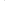 